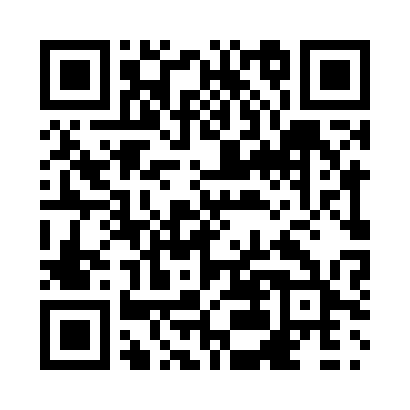 Prayer times for Cape Wolfe, Prince Edward Island, CanadaWed 1 May 2024 - Fri 31 May 2024High Latitude Method: Angle Based RulePrayer Calculation Method: Islamic Society of North AmericaAsar Calculation Method: HanafiPrayer times provided by https://www.salahtimes.comDateDayFajrSunriseDhuhrAsrMaghribIsha1Wed4:236:021:156:178:2810:082Thu4:216:001:146:188:2910:093Fri4:195:591:146:188:3110:114Sat4:165:571:146:198:3210:135Sun4:145:561:146:208:3310:156Mon4:125:541:146:218:3510:177Tue4:105:531:146:228:3610:198Wed4:085:511:146:228:3710:219Thu4:065:501:146:238:3910:2310Fri4:045:491:146:248:4010:2511Sat4:025:471:146:258:4110:2712Sun4:005:461:146:258:4210:2913Mon3:585:451:146:268:4410:3114Tue3:565:441:146:278:4510:3315Wed3:545:421:146:288:4610:3516Thu3:525:411:146:288:4710:3717Fri3:505:401:146:298:4810:3918Sat3:495:391:146:308:5010:4119Sun3:475:381:146:308:5110:4220Mon3:455:371:146:318:5210:4421Tue3:435:361:146:328:5310:4622Wed3:425:351:146:328:5410:4823Thu3:405:341:146:338:5510:5024Fri3:385:331:146:348:5610:5225Sat3:375:321:156:348:5710:5326Sun3:355:311:156:358:5910:5527Mon3:345:311:156:369:0010:5728Tue3:325:301:156:369:0110:5829Wed3:315:291:156:379:0111:0030Thu3:305:281:156:379:0211:0231Fri3:285:281:156:389:0311:03